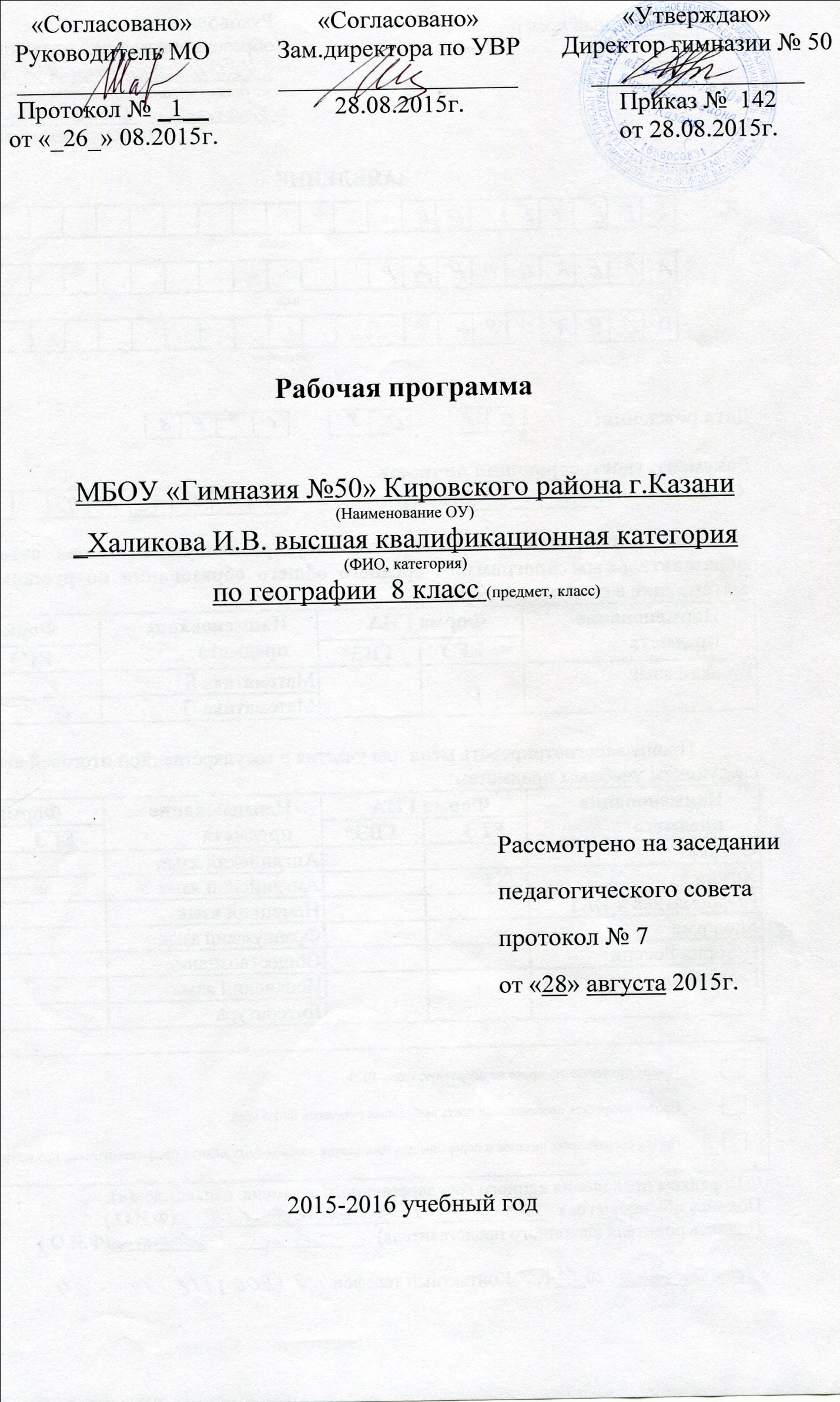 Пояснительная запискаРабочая программа ориентирована на учащихся 8 классов и реализуется на основе следующих документов:Базисный учебный план общеобразовательных учреждений РФ, утвержденный Приказом Минобразования РФ от 09.03.2004 № 1312;Федеральный компонент государственного стандарта начального общего, основного общего и среднего (полного) общего образования. Приказ Министерства образования РФ от 05.03.2004 г  № 1089;Примерная государственная программа по географии, созданная на основе федерального компонента государственного, образовательного стандарта;Письмо «Об особенностях изучения географии в условиях перехода на федеральный компонент государственного стандарта основного общего и среднего и среднего (полного) общего образования»;Федеральный перечень учебников, рекомендованных (допущенных) Минобразования и науки РФ к использованию в образовательном процессе в общеобразовательных учреждениях на 2015-2016 уч. год;Требования к оснащению образовательного процесса в соответствии с содержательным наполнением учебных предметов федерального компонента государственного образовательного стандарта;Авторская программа по географии для 6-10 классов, под редакцией И.В. Душиной, М.: Дрофа, 2008.Учебный план гимназии на 2015-2016 уч. год.	Цели: освоение знаний об основных географических понятиях, географических особенностях природы России во всем ее разнообразии и целостности; об окружающей среде, путях ее сохранения и рационального использования.овладение умениями ориентироваться по карте; использовать один из «языков» международного общения — географическую карту, статистические материалы, современные геоинформационные технологии для поиска, интерпретации и демонстрации различных географических данных; применять географические знания для объяснения и оценки разнообразных явлений и процессов; развитие познавательных интересов, интеллектуальных и творческих способностей в процессе наблюдений за состоянием окружающей среды, решения географических задач, самостоятельного приобретения новых знаний; воспитание любви к своей местности, своему региону, своей стране, взаимопонимания с другими народами; воспитание экологической культуры, позитивного отношения к окружающей среде; формирование способности и готовности к использованию географических знаний и умений в повседневной жизни, сохранению окружающей среды и социально-ответственному поведению в ней; адаптации к условиям проживания на определенной территории; самостоятельному оцениванию уровня безопасности окружающей среды как сферы жизнедеятельности. Этнокультурный компонентВозможными элементами решения поставленной задачи в процессе обучения географии являются:Знакомство с вкладом русских путешественников и географов в развитие науки.Подбор заданий с использованием сведений из русской истории, географии и культуры.Изучение российских объектов Всемирного наследия.Внеклассная работа по географии.Знакомство с особенностями народных промыслов, культуры, традиций народов России.Место предмета в федеральном базисном учебном планеСогласно федеральному базисному учебному плану для образовательных учреждений Российской Федерации география изучается в 8 классе 2 ч. в неделю, всего 70 ч., практических работ - 19, из них оценочных - 10.Оценочные практические работыХарактеристика географического положения России. Сравнение ГП России с ГП других стран. Определение поясного времени для разных пунктов России.Объяснение зависимости расположения крупных форм рельефа и месторождений полезных ископаемых от строения земной коры на примере отдельных территорий.Определение по картам закономерностей распределения солнечной радиации, радиационного баланса, выявление особенностей распределения средних температур января и июля, годового количества осадков по территории страны.Определение по синоптической карте особенностей погоды для различных пунктов. Составление прогноза погоды.Оценка основных климатических показателей одного из регионов страны для характеристики условий жизни и хозяйственной деятельности населения.Составление характеристики одной из рек с использованием тематических карт и климатограмм, определение возможностей ее хозяйственного использования.Оценка природных условий и ресурсов природной зоны (по выбору) на основе анализа общегеографических и тематических карт.Определение по картам и статистическим материалам крупных народов и особенностей их размещения, сопоставление с административно-территориальным делением РФ.Определение по статистическим материалам тенденций изменения доли занятых в отдельных сферах хозяйства.Требования к уровню подготовки учащихся.Общеучебные умения и навыки.Учебно-организационные умения и навыки:Вносить изменения в последовательность и содержание учебной задачи;Выбирать наиболее рациональную последовательность выполнения учебной задачи;Оценивать свою работу в  сравнении с существующими требованиями.Учебно-логические умения и навыки:Классифицировать в соответствии с выбранными признаками.Систематизировать информацию.Искать пути решения учебных и реальных проблемных ситуаций.Учебно-информационные умения и навыки:Представление информации в различных формах (письменная и устная) и видах;Работа с текстом и внетекстовыми компонентами: составление тезисного плана, выводов, перевод информации из одного вида в другой (текст в таблицу, карту в текст и т.п.), использовать различные виды моделирования, исходя из учебной задачи.Учебно-коммуникативные умения и навыки: Выступать перед аудиторией, придерживаясь определенного стиля при выступлении, соблюдая логику темы;Уметь вести дискуссию.В результате изучения курса географии обучающийся должен:знать/пониматьгеографическое положение России на карте мира,  границы,  пограничные государства,  моря, омывающие страну, крайние точки России;положение России на карте часовых поясов;административно-территориальное деление России;историю формирования и заселения территории России;  вклад исследователей, путешественников, землепроходцев в освоение территории России;  связь рельефа с тектоническим строением; закономерности размещения полезных ископаемых на территории России и их главные месторождения;факторы, определяющие особенности климата России; основные климатические пояса и типы климата России; влияние климатических условий на жизнь и хозяйственную деятельность населения России; меры по борьбе с загрязнением атмосферы;особенности морей, омывающих берега России; ресурсы морей и их использование человеком; крупнейшие речные системы и озера страны; границу распространения многолетней мерзлоты; меры по охране и восстановлению водных ресурсов;основные типы почв, их размещение по территории страны;  особенности земельных ресурсов и их рациональное использование;природные зоны России; особенности природно-хозяйственных зон; влияние природных условий на жизнь, быт и хозяйственную деятельность населения; пути рационального природопользования в природно-хозяйственных зонах;численность населения России; типы воспроизводства; естественное и механическое движение; половой и возрастной состав; национальный состав; география религий; урбанизация; размещение населения; миграции; трудовые ресурсы;что такое Всемирное наследие; объекты Всемирного природного и культурного наследия России; что такое устойчивое развитие общества, идеи устойчивого развития общества.Уметь характеризовать географическое положение страны и своей области (республики, края);определять поясное время;устанавливать зависимость между рельефом, тектоническим строением территории, размещением полезных ископаемых,  по физической и тектонической картам;пользоваться климатической картой, климатической диаграммой для определения типов климата и формирования представлений об условиях жизни населения на отдельных территориях;анализировать почвенную карту и карту растительности с целью формирования представления о взаимосвязях компонентов природы;устанавливать причины, сущность и пути решения экологических проблем в России; отстаивать свою позицию при решении экологических проблем;определять по статистическим материалам тенденции изменения доли занятых в отдельных сферах хозяйстваОценивать: географическое положение России, своей области (республики, края); природно-ресурсный потенциал страны; климатические ресурсы России; водные ресурсы России и своей местности; влияние природных условий и ресурсов на быт, образ жизни, культуру населения.Использовать приобретенные знания и умения в практической деятельности и повседневной жизни для:ориентирования на местности; определения поясного времени; чтения карт различного содержания;учета фенологических изменений в природе своей местности; проведения наблюдений за отдельными географическими объектами, процессами и явлениями, их изменениями в результате природных и антропогенных воздействий; оценки их последствий;наблюдения за погодой, состоянием воздуха, воды и почвы в своей местности; определения комфортных и дискомфортных параметров природных компонентов своей местности с помощью приборов и инструментов;решения практических задач по определению качества окружающей среды своей местности, ее использованию, сохранению и улучшению; принятия необходимых мер в случае природных стихийных бедствий и техногенных катастроф;проведения самостоятельного поиска географической информации на местности из разных источников: картографических, статистических, геоинформационных.Содержание программыВведение. 1 часЧасть 1. Россия на карте мира. 12 часов.Географическое положение России. Территория и акватория. Государственная территория России. Особенности и виды географического положения России. Сравнение географического положения России и положения других государств.Границы России. Государственные границы России, их виды. Морские и сухопутные границы, воздушное пространство и пространство недр, континентальный шельф и экономическая зона Российской Федерации. Россия на карте часовых поясов. Местное, поясное, декретное, летнее время, их роль в хозяйстве и жизни людей.История освоения и изучения территории России. Формирование и освоение государственной территории России. Изменения границ страны на разных исторических этапах.Часть 2. Природа России. 35 часов Геологическое строение. Рельеф и п/и России. 7 чОсновные этапы формирования земной коры на территории России. Особенности геологического строения России: основные тектонические структуры. Рельеф России: основные формы, их связь со строением земной коры. Особенности распространения крупных форм рельефа. Влияние внутренних и внешних процессов на формирование рельефа. Области современного горообразования, землетрясений и вулканизма. Современные процессы, формирующие рельеф. Древнее и современное оледенения. Стихийные природные явления. Минеральные ресурсы страны и проблемы их рационального использования. Изменение рельефа человеком.Климат и климатические ресурсы. 7 ч.Факторы, определяющие климат России: влияние географической широты, подстилающей поверхности, циркуляции воздушных масс. Закономерности распределения тепла и влаги на территории страны. Типы климатов России, климатические пояса. Изменение климата под влиянием естественных факторов. Влияние климата на быт человека, его жилище, одежду, способы передвижения, здоровье. Способы адаптации человека к разнообразным климатическим условиям на территории страны. Климат и хозяйственная деятельность людей. Опасные и неблагоприятные климатические явления. Методы изучения и прогнозирования климатических явлений.Внутренние воды и водные ресурсы. 5 ч.Виды вод суши на территории страны. Распределение рек по бассейнам океанов. Главные речные системы. Зависимость между режимом, характером течения рек, рельефом и климатом. Характеристика крупнейших рек страны. Опасные явления, связанные с водами (паводки, наводнения, лавины, сели), их предупреждение. Роль рек в жизни населения и развитии хозяйства России. Крупнейшие озера, их происхождение. Болота. Подземные воды. Ледники. Многолетняя мерзлота. Неравномерность распределения водных ресурсов. Рост их потребления и загрязнения. Пути сохранения качества водных ресурсов.Почва и почвенные ресурсы. 4 ч.Почва - особый компонент природы. Факторы образования почв, их основные типы, свойства, различия в плодородии. Размещение основных типов почв. Почва – национальное богатство. Почвенные ресурсы России. Изменение почв в ходе их хозяйственного использования. Меры по сохранению плодородия почв: мелиорация земель, борьба с эрозией почв и их загрязнением.Растительный и животный мир. Биологические ресурсы. 3 чРастительный и животный мир России. Биологические ресурсы. Охрана растительного и животного мира. Природно-ресурсный потенциал России. Природное районирование. 9 ч.Природное районирование. Разнообразие ПК России. Моря, как крупные природные комплексы. Природные зоны России. Арктическая пустыня, тундра, лесотундра. Лесные зоны России. Безлесные зоны на юге России. Высотная поясность. Часть 3. Население России. (8 часов).Численность населения России. Типы воспроизводства. Естественное и механическое движение. Половой и возрастной состав. Национальный состав. География религий. Урбанизация. Размещение населения. Миграции. Трудовые ресурсы. Часть 4. Хозяйство России. (11 часов).Отраслевой состав. Факторы размещения. Территориальная структура. Природно-ресурсный потенциал России. АПК. Лесное и рыбное хозяйство. Первичный сектор экономики. Резерв времени – 2 часа. Используется для экскурсий или практических работ на местности.Критерии и нормы оценки ЗУН обучающихся.Оценка устных ответов учащихся:Оценка «5» ставится в том случае, если учащийся показывает верное понимание физической сущности рассматриваемых явлений и закономерностей, законов, теорий, дает точное определение и истолкование основных понятий, законов, теорий, правильно выполняет графики, схемы. Заполняет контурные карты, строит ответ по собственному плану, сопровождает рассказ новыми примерами, умеет применить знания в новой ситуации при выполнении практических заданий, может установить связь между изучаемым и ранее изученным материалом по курсу географии, а также, усвоенным при изучении других предметов.Оценка «4» ставится, если ответ учащегося удовлетворяет основным требованиям к ответу на оценку «5»,но дан без использования собственного плана, новых примеров, без применения знаний в новой ситуации, без использования связей с ранее изученным материалом. Если учащийся допустил одну ошибку или не более двух недочетов и может их исправить самостоятельно или с небольшой помощью учителя.Оценка «3» ставится, если ученик правильно понимает сущность рассматриваемых явлений и закономерностей, но в ответе имеются отдельные пробелыВ усвоении вопросов курса географии, не препятствующие дальнейшему усвоению программного материала, умеет применять полученные знания, допустил не более одной грубой ошибки и двух недочетов, одной негрубой ошибки и трех недочетов, допустил четыре или пять недочетов.Оценка «2» ставится, если учащийся не овладел основными знаниями и умениями в соответствии с требованиями программы и допустил больше ошибок и недочетов, чем необходимо для оценки «3»Оценка «1» не ставитсяОценка письменных контрольных работ(тестовых работ)Оценка «5» ставится за работу, выполненную полностью без ошибок и недочетовОценка «4» ставится за работу, выполненную полностью, но при наличии в ней не более одной негрубой ошибки и одного недочета, не более трех недочетовОценка «3» ставится, если ученик правильно выполнил не менее 2/3 всей работы или допустил не более одной грубой ошибки и двух недочетов, не более одной грубой и одной негрубой ошибки, не более трех негрубых ошибок, одной негрубой ошибки и трех недочетов, при наличии четырех-пяти недочетовОценка «2» ставится, если число ошибок и недочетов превысило норму для оценки «3» ил правильно выполнено менее 2/3 всей работыОценка «1» не ставитсяОценка практических работОценка «5» ставится, если учащийся выполнил работу в полном объеме, самостоятельно, сделал выводы, правильно и аккуратноОценка «4» ставится, если выполнены требования к оценке «5»,но были допущены два-три недочета, не более одной негрубой ошибки и одного недочетаОценка «3» ставится, если работа выполнена не полностью, но объем выполненной части таков, что позволяет получить правильны результат и вывод.Оценка «2» ставится, если работа выполнена не полностью, объем выполненной части работы не позволяет сделать правильных выводовОценка «1»не ставитсяОценка работ, выполненных по контурной картеОценка «5» ставится в том случае, если контурная карта заполнена аккуратно и правильно. Все географические объекты обозначены, верно. Контурная карта сдана на проверку своевременноОценка «4» ставится в том случае, если контурная карта в целом была заполнена правильно и аккуратно, но есть небольшие помарки или не указано местоположение 2-3 объектовОценка «3» ставится в том случае, если контурная карта имеет ряд недостатков,но правильно указаны основные географические объектыОценка «2» ставится в том случае, если контурная карта заполнена не верно, либо ученик не сдал ее на проверку учителю.Литература и УМК:Дронов В. П. География России. Природа. Население. Хозяйство. 8 кл.– М..: Дрофа, 2009.Географический атлас. 8 класс. - М.: Дрофа, 2007.Сиротин В.И. Рабочая тетрадь по географии. 8 класс. - М.: Дрофа, 2009.Алексеев Д.И. География России. Природа и население. - М.: Дрофа, 2004.Дронов В.П., Баринова И.И., Ром В.Я., Лобжанидзе Д,Д, География России. Природа. Население. Хозяйство. 8 класс. - М.: Дрофа, 2004. З. Домогацких Е.М., Алексеевский Н.И. Физическая география России. 8 класс. - М.: Pyccк0e слово, 2008.Сиротин В.И. Тесты для итогового контроля. 8-9 классы. - М.: Дрофа, 2007.Маерова Н.Ю. Уроки географии. 8-9 классы. - М.: Дрофа, 2004.КАЛЕНДАРНО-ТЕМАТИЧЕСКОЕ ПЛАНИРОВАНИЕ№ТемаТемаКолТипЭлементыТребованияДопол-ФормыФормыФормыПрактиче-До-Дата про-Дата про-урокаурока-воурокаобязательногок уровнюнитель-контроляконтроляконтроляскиемаш-веденияведенияча-минимумаподготовкиный ма-работынееПланФактсовобразованияобучающихсятериалзада-ниеВВЕДЕНИЕ (1 час)1Что изучают вЧто изучают в1Урок изуче-Источники географи-Уметь: использовать раз-ФронтальныйФронтальныйФронтальныйкурсе «Природакурсе «Природания новогоческой информацииличные источники геогра-России». Источ-России». Источ-материалафической информацииники географиче-ники географиче-ской информацииской информацииПространства России (8 часов)Пространства России (8 часов)Пространства России (8 часов)2ГеографическоеГеографическое1ПрактикумГеографическое по-Уметь: показывать и на-ТематическийТематическийТематическийНа контурнуюположение Рос-положение Рос-ложение. Виды изывать факторы, опреде-контроль вконтроль вконтроль вкарту нанестисииуровни географиче-ляющие географическоеразличныхразличныхразличныхграницы Рос-3Моря, омываю-Моря, омываю-1Практикумского положения.положение России; пока-формах: за-формах: за-формах: за-сии и сопре-щие территориющие территориюОсобенности гео-зывать на карте крайниечет, геогра-чет, геогра-чет, геогра-дельных го-РоссииРоссииграфического поло-точки страны; показыватьфический дик-фический дик-фический дик-сударств, от-4Как осваивали иКак осваивали и1Семинаржения России.границы России и погра-тант,метить край-изучали террито-изучали террито-Часовые поясаничные страны, оцениватьрешениерешениеза-ние точки,рию Россиирию Россиизначение границ для свя-дачнапояс-моря, омы-5Как осваивали иКак осваивали и1Семинарзей с другими странами;ное времяное времяное времявающие бе-изучали террито-изучали террито-определять разницу ворега нашейрию Россиирию Россиивремени по карте часовыхродины. Ре-поясов, приводить приме-шение задач6Картографиче-Картографиче-1Практикумры воздействия разницына определе-ский метод в гео-ский метод в гео-во времени на жизнь на-ние поясногографииграфииселения; показывать навремени7Россия на картеРоссия на карте1Урок изуче-карте субъекты РФ; обос-часовых поясовчасовых поясовния новогоновывать необходимостьматериалагеографических знаний на8Практическая ра-Практическая ра-1Практикумсовременном этапебота9Итоговый урок поИтоговый урок по1ЗачеттемеРаздел 1. ОСОБЕННОСТИ ПРИРОДЫ И ПРИРОДНЫЕ РЕСУРСЫ (19 часов)Раздел 1. ОСОБЕННОСТИ ПРИРОДЫ И ПРИРОДНЫЕ РЕСУРСЫ (19 часов)Раздел 1. ОСОБЕННОСТИ ПРИРОДЫ И ПРИРОДНЫЕ РЕСУРСЫ (19 часов)Раздел 1. ОСОБЕННОСТИ ПРИРОДЫ И ПРИРОДНЫЕ РЕСУРСЫ (19 часов)Раздел 1. ОСОБЕННОСТИ ПРИРОДЫ И ПРИРОДНЫЕ РЕСУРСЫ (19 часов)Раздел 1. ОСОБЕННОСТИ ПРИРОДЫ И ПРИРОДНЫЕ РЕСУРСЫ (19 часов)Раздел 1. ОСОБЕННОСТИ ПРИРОДЫ И ПРИРОДНЫЕ РЕСУРСЫ (19 часов)Раздел 1. ОСОБЕННОСТИ ПРИРОДЫ И ПРИРОДНЫЕ РЕСУРСЫ (19 часов)Раздел 1. ОСОБЕННОСТИ ПРИРОДЫ И ПРИРОДНЫЕ РЕСУРСЫ (19 часов)Раздел 1. ОСОБЕННОСТИ ПРИРОДЫ И ПРИРОДНЫЕ РЕСУРСЫ (19 часов)Раздел 1. ОСОБЕННОСТИ ПРИРОДЫ И ПРИРОДНЫЕ РЕСУРСЫ (19 часов)Раздел 1. ОСОБЕННОСТИ ПРИРОДЫ И ПРИРОДНЫЕ РЕСУРСЫ (19 часов)Рельеф и недра России (4 часа)Рельеф и недра России (4 часа)Рельеф и недра России (4 часа)Рельеф и недра России (4 часа)Рельеф и недра России (4 часа)Рельеф и недра России (4 часа)Рельеф и недра России (4 часа)Рельеф и недра России (4 часа)Рельеф и недра России (4 часа)Рельеф и недра России (4 часа)Рельеф и недра России (4 часа)Рельеф и недра России (4 часа)10Особенностирельефа России1Урок изучения нового материалаОсобенности геоло-гического строения.Устойчивые и под-вижные участки зем-ной коры. Основные этапы геологической истории формирова-ния земной коры на территории страны.Основные тектониче-ские структуры. Распространение крупных форм рельефа.Влияние внутренних и внешних процессов на формирование рельефа. Движение земной коры. Области современного горо-образования, земле-трясений и вулка-низма. Природные условия и ресурсы. Закономер-ности размещения месторождений полезных ископаемых. Минеральные ресурсы страны и проблемы их рационального использования. Уметь: читать тектоничес-кую, геологическу карты, геохронологическую таблицу, выявлять взаимо-зависимость тектоничес-ких структур и форм рельефа, полезных иско-паемых на основе сопос-тавления карт; показывать на карте основные формы рельефа, выявлять особен-ности рельефа страны, наносить их на контурную карту;определять как рельеф влияет на жизнь людей; приводить примеры изменений в рельефе под влиянием различных фак-торов; показывать на карте и называть районы интен-сивных тектонических движений; называть меры безопасности при стихий-ных явлениях; объяснять влияние рельефа на при-роду и жизнь людей; пока-зывать месторождения полезных ископаемых, приводить примеры испо-льзования полезных иско-паемых, влияния раз-работки месторождений на природную среду; оцени-вать значимость полезных ископаемых для развития хозяйства, оценивать условия добычиТестовая самостоятельная работаУстановление взаимозависимости тектонических структур, рельефа и полезных ископаемых. Характеристика рельефа и полезных ископаемых своей местности. Воздействие рельефа на жизнь людей.11Геологическое строение терри-тории нашейстраны1Изучение нового материалаОсобенности геоло-гического строения.Устойчивые и под-вижные участки зем-ной коры. Основные этапы геологической истории формирова-ния земной коры на территории страны.Основные тектониче-ские структуры. Распространение крупных форм рельефа.Влияние внутренних и внешних процессов на формирование рельефа. Движение земной коры. Области современного горо-образования, земле-трясений и вулка-низма. Природные условия и ресурсы. Закономер-ности размещения месторождений полезных ископаемых. Минеральные ресурсы страны и проблемы их рационального использования. Уметь: читать тектоничес-кую, геологическу карты, геохронологическую таблицу, выявлять взаимо-зависимость тектоничес-ких структур и форм рельефа, полезных иско-паемых на основе сопос-тавления карт; показывать на карте основные формы рельефа, выявлять особен-ности рельефа страны, наносить их на контурную карту;определять как рельеф влияет на жизнь людей; приводить примеры изменений в рельефе под влиянием различных фак-торов; показывать на карте и называть районы интен-сивных тектонических движений; называть меры безопасности при стихий-ных явлениях; объяснять влияние рельефа на при-роду и жизнь людей; пока-зывать месторождения полезных ископаемых, приводить примеры испо-льзования полезных иско-паемых, влияния раз-работки месторождений на природную среду; оцени-вать значимость полезных ископаемых для развития хозяйства, оценивать условия добычиУстановление взаимозависимости тектонических структур, рельефа и полезных ископаемых. Характеристика рельефа и полезных ископаемых своей местности. Воздействие рельефа на жизнь людей.12Минеральные ресурсы России1ПрактикумОсобенности геоло-гического строения.Устойчивые и под-вижные участки зем-ной коры. Основные этапы геологической истории формирова-ния земной коры на территории страны.Основные тектониче-ские структуры. Распространение крупных форм рельефа.Влияние внутренних и внешних процессов на формирование рельефа. Движение земной коры. Области современного горо-образования, земле-трясений и вулка-низма. Природные условия и ресурсы. Закономер-ности размещения месторождений полезных ископаемых. Минеральные ресурсы страны и проблемы их рационального использования. Уметь: читать тектоничес-кую, геологическу карты, геохронологическую таблицу, выявлять взаимо-зависимость тектоничес-ких структур и форм рельефа, полезных иско-паемых на основе сопос-тавления карт; показывать на карте основные формы рельефа, выявлять особен-ности рельефа страны, наносить их на контурную карту;определять как рельеф влияет на жизнь людей; приводить примеры изменений в рельефе под влиянием различных фак-торов; показывать на карте и называть районы интен-сивных тектонических движений; называть меры безопасности при стихий-ных явлениях; объяснять влияние рельефа на при-роду и жизнь людей; пока-зывать месторождения полезных ископаемых, приводить примеры испо-льзования полезных иско-паемых, влияния раз-работки месторождений на природную среду; оцени-вать значимость полезных ископаемых для развития хозяйства, оценивать условия добычиУстановление взаимозависимости тектонических структур, рельефа и полезных ископаемых. Характеристика рельефа и полезных ископаемых своей местности. Воздействие рельефа на жизнь людей.13Развитие форм рельефа1Урок систематизациии обобщения знаний (практикум)Особенности геоло-гического строения.Устойчивые и под-вижные участки зем-ной коры. Основные этапы геологической истории формирова-ния земной коры на территории страны.Основные тектониче-ские структуры. Распространение крупных форм рельефа.Влияние внутренних и внешних процессов на формирование рельефа. Движение земной коры. Области современного горо-образования, земле-трясений и вулка-низма. Природные условия и ресурсы. Закономер-ности размещения месторождений полезных ископаемых. Минеральные ресурсы страны и проблемы их рационального использования. Уметь: читать тектоничес-кую, геологическу карты, геохронологическую таблицу, выявлять взаимо-зависимость тектоничес-ких структур и форм рельефа, полезных иско-паемых на основе сопос-тавления карт; показывать на карте основные формы рельефа, выявлять особен-ности рельефа страны, наносить их на контурную карту;определять как рельеф влияет на жизнь людей; приводить примеры изменений в рельефе под влиянием различных фак-торов; показывать на карте и называть районы интен-сивных тектонических движений; называть меры безопасности при стихий-ных явлениях; объяснять влияние рельефа на при-роду и жизнь людей; пока-зывать месторождения полезных ископаемых, приводить примеры испо-льзования полезных иско-паемых, влияния раз-работки месторождений на природную среду; оцени-вать значимость полезных ископаемых для развития хозяйства, оценивать условия добычиУстановление взаимозависимости тектонических структур, рельефа и полезных ископаемых. Характеристика рельефа и полезных ископаемых своей местности. Воздействие рельефа на жизнь людей.Климат и климатические ресурсы (5 часов)Климат и климатические ресурсы (5 часов)Климат и климатические ресурсы (5 часов)Климат и климатические ресурсы (5 часов)Климат и климатические ресурсы (5 часов)Климат и климатические ресурсы (5 часов)Климат и климатические ресурсы (5 часов)Климат и климатические ресурсы (5 часов)Климат и климатические ресурсы (5 часов)Климат и климатические ресурсы (5 часов)14От чего зависит1Урок изуче-Факторы формирова-Знать: закономерностиФронтальныйклимат нашейния новогония климата: геогра-распределения суммарнойустный опросстраныматериалафическая широта,солнечной радиации.15Закономерности1Практикумподстилающая по-Уметь: при водить приме-Анализ карт,распределенияверхность, циркуля-ры влияния климата нафронтальныйтепла и влаги нация воздушных масс.жизнь людей, сравниватьустный опростерритории на-Циклоны и антици-Россию с другими страна-шей страныклоны.ми по получаемому коли-16Типы климатов1Исследова-Закономерности рас-честву тепла; даватьИндивиду-Россииниепределения тепла иоценку климатическихальный уст-влаги на территорииособенностей России;ный опрос.страны (средние тем-приводить примеры изме-Фронтальныйпературы января инения погоды под влияни-письменныйиюля, осадки, испа-ем циклонов, антицикло-опрос17Зависимость че-1Практикумрение, испаряемость,нов, атмосферных фрон-Индивиду-ловека от клима-коэффициент увлаж-тов; объяснять влияниеальный уст-тических условийнения).разных типов воздушныхный опрос18Климат и клима-1Урок повто-Сезонность климата,масс, постоянных и пере-Индивиду-тические ресурсырения ичем она обусловлена.менных ветров на климатальный уст-обобщенияТипы климатов Рос-территории; определятьный опрос(деловаясии. Факторы ихпо картам температурыигра)формирования, кли-воздуха, количество осад-матические пояса.ков, объяснять закономер-Степень благоприят-ности их распределения вности природных ус-разных регионах России;ловий.называть и показыватьКлимат и человек.климатические пояса и Влияние климата наобласти, давать краткоебыт, жилище, одежду,описание типов погоды;способыпередвиже-давать оценку климатиче-ния, здоровье чело-ских условий для обеспе-века. Неблагоприят-чения жизни людейные климатическиеявленияВнутренние воды и водные ресурсы (4 часа)Внутренние воды и водные ресурсы (4 часа)Внутренние воды и водные ресурсы (4 часа)Внутренние воды и водные ресурсы (4 часа)Внутренние воды и водные ресурсы (4 часа)Внутренние воды и водные ресурсы (4 часа)Внутренние воды и водные ресурсы (4 часа)Внутренние воды и водные ресурсы (4 часа)Внутренние воды и водные ресурсы (4 часа)Внутренние воды и водные ресурсы (4 часа)Внутренние воды и водные ресурсы (4 часа)Внутренние воды и водные ресурсы (4 часа)19Разнообразие1Урок изуче-Особая роль воды вУметь: показывать рекиФронтальныйХарактери-ния новогоприроде и хозяйстве.России на карте; объяс-устный опросстика реки сматериалаВиды вод суши нанять основные характери-точки зрения2020Озера. Болота.Подземные воды.Ледники. Много-летняя мерзлота.Озера. Болота.Подземные воды.Ледники. Много-летняя мерзлота.111ПрактикумПрактикумтерритории страны.Главные речные сис-темы, водоразделы,бассейны. Распреде-ление рек по бассей-нам океанов. Пита-ние, режим, расход,годовой сток рек, ле-довый режим. Рольрек в освоении терри-тории и развитии эко-номики России.Важнейшие озера, ихпроисхождение. Бо-лота. Подземные во-ды. Ледники. Много-летняя мерзлота.Водные ресурсы, воз-можность их разме-щения на территориистраны.Внутренние воды иводные ресурсы, осо-бенности их разме-щения на территориистраны.Многолетняя мерзлота.территории страны.Главные речные сис-темы, водоразделы,бассейны. Распреде-ление рек по бассей-нам океанов. Пита-ние, режим, расход,годовой сток рек, ле-довый режим. Рольрек в освоении терри-тории и развитии эко-номики России.Важнейшие озера, ихпроисхождение. Бо-лота. Подземные во-ды. Ледники. Много-летняя мерзлота.Водные ресурсы, воз-можность их разме-щения на территориистраны.Внутренние воды иводные ресурсы, осо-бенности их разме-щения на территориистраны.Многолетняя мерзлота.территории страны.Главные речные сис-темы, водоразделы,бассейны. Распреде-ление рек по бассей-нам океанов. Пита-ние, режим, расход,годовой сток рек, ле-довый режим. Рольрек в освоении терри-тории и развитии эко-номики России.Важнейшие озера, ихпроисхождение. Бо-лота. Подземные во-ды. Ледники. Много-летняя мерзлота.Водные ресурсы, воз-можность их разме-щения на территориистраны.Внутренние воды иводные ресурсы, осо-бенности их разме-щения на территориистраны.Многолетняя мерзлота.стики реки на конкретных при мерах; при водить при-меры использования реки в хозяйственных целях; показывать на карте озера, артезианские бассейны, области распространения вечной мерзлоты; при водить примеры хозяйственного использования поверхностных вод и негативного влияния на них человеческой деятельности; давать характеристику крупных озер страны и области; показывать на карте и объяснять значение каналов и водохранилищстики реки на конкретных при мерах; при водить при-меры использования реки в хозяйственных целях; показывать на карте озера, артезианские бассейны, области распространения вечной мерзлоты; при водить примеры хозяйственного использования поверхностных вод и негативного влияния на них человеческой деятельности; давать характеристику крупных озер страны и области; показывать на карте и объяснять значение каналов и водохранилищАнализ карт, фронтальный устный опрос Анализ карт, фронтальный устный опрос Анализ карт, фронтальный устный опрос Анализ карт, фронтальный устный опрос ее хозяйст- венного ис-пользованияее хозяйст- венного ис-пользования2121Водные ресурсы.Охрана водВодные ресурсы.Охрана вод111ПрактикумПрактикумтерритории страны.Главные речные сис-темы, водоразделы,бассейны. Распреде-ление рек по бассей-нам океанов. Пита-ние, режим, расход,годовой сток рек, ле-довый режим. Рольрек в освоении терри-тории и развитии эко-номики России.Важнейшие озера, ихпроисхождение. Бо-лота. Подземные во-ды. Ледники. Много-летняя мерзлота.Водные ресурсы, воз-можность их разме-щения на территориистраны.Внутренние воды иводные ресурсы, осо-бенности их разме-щения на территориистраны.Многолетняя мерзлота.территории страны.Главные речные сис-темы, водоразделы,бассейны. Распреде-ление рек по бассей-нам океанов. Пита-ние, режим, расход,годовой сток рек, ле-довый режим. Рольрек в освоении терри-тории и развитии эко-номики России.Важнейшие озера, ихпроисхождение. Бо-лота. Подземные во-ды. Ледники. Много-летняя мерзлота.Водные ресурсы, воз-можность их разме-щения на территориистраны.Внутренние воды иводные ресурсы, осо-бенности их разме-щения на территориистраны.Многолетняя мерзлота.территории страны.Главные речные сис-темы, водоразделы,бассейны. Распреде-ление рек по бассей-нам океанов. Пита-ние, режим, расход,годовой сток рек, ле-довый режим. Рольрек в освоении терри-тории и развитии эко-номики России.Важнейшие озера, ихпроисхождение. Бо-лота. Подземные во-ды. Ледники. Много-летняя мерзлота.Водные ресурсы, воз-можность их разме-щения на территориистраны.Внутренние воды иводные ресурсы, осо-бенности их разме-щения на территориистраны.Многолетняя мерзлота.стики реки на конкретных при мерах; при водить при-меры использования реки в хозяйственных целях; показывать на карте озера, артезианские бассейны, области распространения вечной мерзлоты; при водить примеры хозяйственного использования поверхностных вод и негативного влияния на них человеческой деятельности; давать характеристику крупных озер страны и области; показывать на карте и объяснять значение каналов и водохранилищстики реки на конкретных при мерах; при водить при-меры использования реки в хозяйственных целях; показывать на карте озера, артезианские бассейны, области распространения вечной мерзлоты; при водить примеры хозяйственного использования поверхностных вод и негативного влияния на них человеческой деятельности; давать характеристику крупных озер страны и области; показывать на карте и объяснять значение каналов и водохранилищИндивиду-альный уст-ный опрос. Фронтальный письменный опросИндивиду-альный уст-ный опрос. Фронтальный письменный опросИндивиду-альный уст-ный опрос. Фронтальный письменный опросИндивиду-альный уст-ный опрос. Фронтальный письменный опросСравнитель-ная оценка обеспеченно-сти водными ресурсами своего регио-на и Запад-ной СибириСравнитель-ная оценка обеспеченно-сти водными ресурсами своего регио-на и Запад-ной Сибири2222Внутренние воды и водные ресурыВнутренние воды и водные ресуры111Урок повто-рения и обобщения (исследо-вание)Урок повто-рения и обобщения (исследо-вание)территории страны.Главные речные сис-темы, водоразделы,бассейны. Распреде-ление рек по бассей-нам океанов. Пита-ние, режим, расход,годовой сток рек, ле-довый режим. Рольрек в освоении терри-тории и развитии эко-номики России.Важнейшие озера, ихпроисхождение. Бо-лота. Подземные во-ды. Ледники. Много-летняя мерзлота.Водные ресурсы, воз-можность их разме-щения на территориистраны.Внутренние воды иводные ресурсы, осо-бенности их разме-щения на территориистраны.Многолетняя мерзлота.территории страны.Главные речные сис-темы, водоразделы,бассейны. Распреде-ление рек по бассей-нам океанов. Пита-ние, режим, расход,годовой сток рек, ле-довый режим. Рольрек в освоении терри-тории и развитии эко-номики России.Важнейшие озера, ихпроисхождение. Бо-лота. Подземные во-ды. Ледники. Много-летняя мерзлота.Водные ресурсы, воз-можность их разме-щения на территориистраны.Внутренние воды иводные ресурсы, осо-бенности их разме-щения на территориистраны.Многолетняя мерзлота.территории страны.Главные речные сис-темы, водоразделы,бассейны. Распреде-ление рек по бассей-нам океанов. Пита-ние, режим, расход,годовой сток рек, ле-довый режим. Рольрек в освоении терри-тории и развитии эко-номики России.Важнейшие озера, ихпроисхождение. Бо-лота. Подземные во-ды. Ледники. Много-летняя мерзлота.Водные ресурсы, воз-можность их разме-щения на территориистраны.Внутренние воды иводные ресурсы, осо-бенности их разме-щения на территориистраны.Многолетняя мерзлота.стики реки на конкретных при мерах; при водить при-меры использования реки в хозяйственных целях; показывать на карте озера, артезианские бассейны, области распространения вечной мерзлоты; при водить примеры хозяйственного использования поверхностных вод и негативного влияния на них человеческой деятельности; давать характеристику крупных озер страны и области; показывать на карте и объяснять значение каналов и водохранилищстики реки на конкретных при мерах; при водить при-меры использования реки в хозяйственных целях; показывать на карте озера, артезианские бассейны, области распространения вечной мерзлоты; при водить примеры хозяйственного использования поверхностных вод и негативного влияния на них человеческой деятельности; давать характеристику крупных озер страны и области; показывать на карте и объяснять значение каналов и водохранилищИндивиду-альный уст-ный опросИндивиду-альный уст-ный опросИндивиду-альный уст-ный опросИндивиду-альный уст-ный опросПочва и почвенные ресурсы (3 часа)Почва и почвенные ресурсы (3 часа)Почва и почвенные ресурсы (3 часа)Почва и почвенные ресурсы (3 часа)Почва и почвенные ресурсы (3 часа)Почва и почвенные ресурсы (3 часа)Почва и почвенные ресурсы (3 часа)Почва и почвенные ресурсы (3 часа)Почва и почвенные ресурсы (3 часа)Почва и почвенные ресурсы (3 часа)Почва и почвенные ресурсы (3 часа)Почва и почвенные ресурсы (3 часа)Почва и почвенные ресурсы (3 часа)Почва и почвенные ресурсы (3 часа)Почва и почвенные ресурсы (3 часа)Почва и почвенные ресурсы (3 часа)Почва и почвенные ресурсы (3 часа)Почва и почвенные ресурсы (3 часа)Почва и почвенные ресурсы (3 часа)Почва и почвенные ресурсы (3 часа)Почва и почвенные ресурсы (3 часа)Почва и почвенные ресурсы (3 часа)Почва и почвенные ресурсы (3 часа)Почва и почвенные ресурсы (3 часа)Почва и почвенные ресурсы (3 часа)Почва и почвенные ресурсы (3 часа)Почва и почвенные ресурсы (3 часа)Почва и почвенные ресурсы (3 часа)Почва и почвенные ресурсы (3 часа)Почва и почвенные ресурсы (3 часа)Почва и почвенные ресурсы (3 часа)23 23 Образование почвОбразование почв111Урок изуче-Урок изуче-Почвы и почвенныеПочвы и почвенныеПочвы и почвенныеУметь: объяснять понятия:Уметь: объяснять понятия:ФронтальныйФронтальныйФронтальныйФронтальныйи их разнообра-и их разнообра-ния новогония новогоресурсы. Почвы – ос-ресурсы. Почвы – ос-ресурсы. Почвы – ос-земельные ресурсы, с\х земельные ресурсы, с\х устный опросустный опросустный опросустный опросзиезиематериаламатериалановной компонентновной компонентновной компонентугодья; называть свойства угодья; называть свойства 2424ЗакономерностиЗакономерности111ПрактикумПрактикумприроды. В.В.Доку-природы. В.В.Доку-природы. В.В.Доку-основных типов почв; основных типов почв; Анализ карт,Анализ карт,Анализ карт,Анализ карт,распространенияраспространениячаев – основополож-чаев – основополож-чаев – основополож-давать оценку типов почвдавать оценку типов почвфронтальныйфронтальныйфронтальныйфронтальныйпочвпочвник почвоведенияник почвоведенияник почвоведенияс точки зрения их хозяйст-с точки зрения их хозяйст-устный опросустный опросустный опросустный опрос2525Почвенные ре-Почвенные ре-111Конферен-Конферен-венного оценивания; объяс-венного оценивания; объяс-Индивидуаль-Индивидуаль-Индивидуаль-Индивидуаль-сурсысурсыцияциянять необходимость охра-нять необходимость охра-ный устныйный устныйный устныйный устныйны почв, рационального ны почв, рационального опросопросопросопросиспользования земель.использования земель.ФронтальныйФронтальныйФронтальныйФронтальныйписьменный опросписьменный опросписьменный опросписьменный опросРастительность и животный мир (3 часа)Растительность и животный мир (3 часа)Растительность и животный мир (3 часа)Растительность и животный мир (3 часа)Растительность и животный мир (3 часа)Растительность и животный мир (3 часа)Растительность и животный мир (3 часа)Растительность и животный мир (3 часа)Растительность и животный мир (3 часа)Растительность и животный мир (3 часа)2626Растительный иРастительный иРастительный и11Урок изуче-Урок изуче-Растительный и жи-Растительный и жи-Растительный и жи-Растительный и жи-Уметь: приводить приме-Уметь: приводить приме-Уметь: приводить приме-Индивиду-Индивиду-Индивиду-животный мирживотный мирживотный мирния новогония новоговотный мир России:вотный мир России:вотный мир России:вотный мир России:ры значения растительно-ры значения растительно-ры значения растительно-альный уст-альный уст-альный уст-РоссииРоссииРоссииматериаламатериалавидовое разнообразие,видовое разнообразие,видовое разнообразие,видовое разнообразие,го мира в жизни людей,го мира в жизни людей,го мира в жизни людей,ный опросный опросный опрос2727БиологическиеБиологическиеБиологические11Исследова-Исследова-факторы, определяю-факторы, определяю-факторы, определяю-факторы, определяю-использования безлесныхиспользования безлесныхиспользования безлесныхФронтальныйФронтальныйФронтальныйресурсы. Охранаресурсы. Охранаресурсы. Охрананиениещие его облик. Осо-щие его облик. Осо-щие его облик. Осо-щие его облик. Осо-пространств человеком;пространств человеком;пространств человеком;устный опросустный опросустный опросрастительного ирастительного ирастительного ибенности растительно-бенности растительно-бенности растительно-бенности растительно-перечислять ресурсы ле-перечислять ресурсы ле-перечислять ресурсы ле-животного мираживотного мираживотного мирасти и животного мирасти и животного мирасти и животного мирасти и животного мираса; объяснять причиныса; объяснять причиныса; объяснять причины2828Природно-Природно-Природно-11Урок систе-Урок систе-природных зон России.природных зон России.природных зон России.природных зон России.изменения лугов, степей,изменения лугов, степей,изменения лугов, степей,Анализ карт,Анализ карт,Анализ карт,ресурсный потен-ресурсный потен-ресурсный потен-матизацииматизацииБиологические ресур-Биологические ресур-Биологические ресур-Биологические ресур-тундры под влиянием че-тундры под влиянием че-тундры под влиянием че-фронтальныйфронтальныйфронтальныйциал Россиициал Россиициал Россиии обобще-и обобще-сы, их рациональноесы, их рациональноесы, их рациональноесы, их рациональноеловека; прогнозироватьловека; прогнозироватьловека; прогнозироватьустный опросустный опросустный опросния знанийния знанийиспользование. Мерыиспользование. Мерыиспользование. Мерыиспользование. Мерыпоследствия уничтоженияпоследствия уничтоженияпоследствия уничтожения(практикум)(практикум)по охране раститель-по охране раститель-по охране раститель-по охране раститель-болот; объяснять значе-болот; объяснять значе-болот; объяснять значе-ного и животного мира.ного и животного мира.ного и животного мира.ного и животного мира.ние животного мира в жиз- ни человекание животного мира в жиз- ни человекание животного мира в жиз- ни человекаПриродные территори-Природные территори-Природные территори-Природные территори-альные комплексы.альные комплексы.альные комплексы.альные комплексы.Локальные, региональ-Локальные, региональ-Локальные, региональ-Локальные, региональ-ные и глобальныеные и глобальныеные и глобальныеные и глобальныеуровни ПТК. Физико-уровни ПТК. Физико-уровни ПТК. Физико-уровни ПТК. Физико-географическое рай-географическое рай-географическое рай-географическое рай-онирование Россиионирование Россиионирование Россиионирование РоссииРаздел 11. ПРИРОДНЫЕ КОМПЛЕКСЫ РОССИИ (39 часов)Раздел 11. ПРИРОДНЫЕ КОМПЛЕКСЫ РОССИИ (39 часов)Раздел 11. ПРИРОДНЫЕ КОМПЛЕКСЫ РОССИИ (39 часов)Раздел 11. ПРИРОДНЫЕ КОМПЛЕКСЫ РОССИИ (39 часов)Раздел 11. ПРИРОДНЫЕ КОМПЛЕКСЫ РОССИИ (39 часов)Раздел 11. ПРИРОДНЫЕ КОМПЛЕКСЫ РОССИИ (39 часов)Раздел 11. ПРИРОДНЫЕ КОМПЛЕКСЫ РОССИИ (39 часов)Раздел 11. ПРИРОДНЫЕ КОМПЛЕКСЫ РОССИИ (39 часов)Раздел 11. ПРИРОДНЫЕ КОМПЛЕКСЫ РОССИИ (39 часов)Раздел 11. ПРИРОДНЫЕ КОМПЛЕКСЫ РОССИИ (39 часов)Раздел 11. ПРИРОДНЫЕ КОМПЛЕКСЫ РОССИИ (39 часов)Раздел 11. ПРИРОДНЫЕ КОМПЛЕКСЫ РОССИИ (39 часов)Раздел 11. ПРИРОДНЫЕ КОМПЛЕКСЫ РОССИИ (39 часов)Природное районирование (6 часов)Природное районирование (6 часов)Природное районирование (6 часов)Природное районирование (6 часов)Природное районирование (6 часов)Природное районирование (6 часов)Природное районирование (6 часов)Природное районирование (6 часов)Природное районирование (6 часов)Природное районирование (6 часов)2929Разнообразие ПКРазнообразие ПКРазнообразие ПК11Урок изуче-Урок изуче-Природные и антро-Природные и антро-Природные и антро-Природные и антро-Уметь: описывать при-Уметь: описывать при-Уметь: описывать при-Индивиду-Индивиду-Индивиду-ВыявлениеВыявлениеВыявлениеРоссии. При род-России. При род-России. При род-ния новогония новогопогенные ПТК. При-погенные ПТК. При-погенные ПТК. При-погенные ПТК. При-родные условия и ресурсыродные условия и ресурсыродные условия и ресурсыальный уст-альный уст-альный уст-зависимостизависимостизависимостиное районирова-ное районирова-ное районирова-материаламатериалародная зона как при-родная зона как при-родная зона как при-родная зона как при-природно-хозяйственныхприродно-хозяйственныхприродно-хозяйственныхный опросный опросный опросмежду компо-между компо-между компо-ниениениеродный комплекс:родный комплекс:родный комплекс:родный комплекс:зон на основе чтения те-зон на основе чтения те-зон на основе чтения те-нентами при-нентами при-нентами при-3030Моря как крупныеМоря как крупныеМоря как крупные11ПрактикумПрактикумвзаимосвязь и взаи-взаимосвязь и взаи-взаимосвязь и взаи-взаимосвязь и взаи-матических карт; объяс-матических карт; объяс-матических карт; объяс-ФронтальныйФронтальныйФронтальныйроды на при-роды на при-роды на при-ПКПКПКмообусловленностьмообусловленностьмообусловленностьмообусловленностьнять и приводить примерынять и приводить примерынять и приводить примерыустный опросустный опросустный опросмере одноймере одноймере одной3131Природные зоныПриродные зоныПриродные зоны11Урок актуа-Урок актуа-ее компонентов. Рольее компонентов. Рольее компонентов. Рольее компонентов. Рольрационального и нерацио-рационального и нерацио-рационального и нерацио-Анализ карт,Анализ карт,Анализ карт,из при родныхиз при родныхиз при родныхРоссии. Арктиче-России. Арктиче-России. Арктиче-лизациилизацииВ.В.Докучаева и Л.С.В.В.Докучаева и Л.С.В.В.Докучаева и Л.С.В.В.Докучаева и Л.С.нального природопользо-нального природопользо-нального природопользо-фронтальныйфронтальныйфронтальныйзонзонзонские пустыни, тун-ские пустыни, тун-ские пустыни, тун-знаний изнаний иБерга в созданииБерга в созданииБерга в созданииБерга в созданиивания;описыватьвидывания;описыватьвидывания;описыватьвидыустный опросустный опросустный опросдра,лесотундрадра,лесотундрадра,лесотундрауменийуменийучения оприродныхучения оприродныхучения оприродныхучения оприродныххозяйственной деятельно-хозяйственной деятельно-хозяйственной деятельно-3232РазнообразиеРазнообразиеРазнообразие11Урок актуа-Урок актуа-зонах. Что такое при-зонах. Что такое при-зонах. Что такое при-зонах. Что такое при-сти людей в природныхсти людей в природныхсти людей в природныхИндивиду-Индивиду-Индивиду-лесов России:лесов России:лесов России:лизациилизацииродно-хозяйственныеродно-хозяйственныеродно-хозяйственныеродно-хозяйственныезонахзонахзонахальный уст-альный уст-альный уст-тайга, смешанныетайга, смешанныетайга, смешанныезнаний изнаний изоны? Характеристи-зоны? Характеристи-зоны? Характеристи-зоны? Характеристи-ный опрос.ный опрос.ный опрос.и широколиствен-и широколиствен-и широколиствен-уменийуменийка природных зон.ка природных зон.ка природных зон.ка природных зон.ФронтальныйФронтальныйФронтальныйные лесаные лесаные лесаПриродные ресурсыПриродные ресурсыПриродные ресурсыПриродные ресурсыписьменныйписьменныйписьменныйзон, их использова-зон, их использова-зон, их использова-зон, их использова-опросопросопросЗЗБезлесные зоныБезлесные зоны111Урок актуа-Урок актуа-ние,ние,экологическиеАнализ карт,Анализ карт,на юге России:на юге России:лизациилизациипроблемы. Высотнаяпроблемы. Высотнаяпроблемы. Высотнаяфронтальныйфронтальныйстепи, полупусты-степи, полупусты-знаний изнаний ипоясность. От чегопоясность. От чегопоясность. От чегоустный опросустный опросни и пустынини и пустыниуменийуменийзависит набор высот-зависит набор высот-зависит набор высот-34Высотная пояс-Высотная пояс-111Урок повто-Урок повто-ных поясовных поясовных поясовИндивиду-Индивиду-ностьностьрения ирения иальный уст-альный уст-обобщенияобобщенияный опрос,ный опрос,(исследо-(исследо-тестированиетестированиевание)вание)Природа регионов России (23 часа)Природа регионов России (23 часа)Природа регионов России (23 часа)Природа регионов России (23 часа)Природа регионов России (23 часа)Природа регионов России (23 часа)Природа регионов России (23 часа)Природа регионов России (23 часа)Природа регионов России (23 часа)Природа регионов России (23 часа)35Русская (Восточ-Русская (Восточ-111Урок изуче-Урок изуче-Европейская Россия -Европейская Россия -Европейская Россия -Уметь: определять осо-Уметь: определять осо-Уметь: определять осо-Уметь: определять осо-ФронтальныйФронтальныйно-Европейская)но-Европейская)ния новогония новогооснова формирова-основа формирова-основа формирова-бенности географическогобенности географическогобенности географическогобенности географическогоустный опросустный опросравнина. Геогра-равнина. Геогра-материаламатериалания территории Рос-ния территории Рос-ния территории Рос-положения, состав и осо-положения, состав и осо-положения, состав и осо-положения, состав и осо-фическое поло-фическое поло-сийского государства.сийского государства.сийского государства.бенности природы круп-бенности природы круп-бенности природы круп-бенности природы круп-жение и особен-жение и особен-Специфика при родыСпецифика при родыСпецифика при родыных регионов объектов;ных регионов объектов;ных регионов объектов;ных регионов объектов;ности природыности природыи ресурсный потен-и ресурсный потен-и ресурсный потен-объяснять зависимостьобъяснять зависимостьобъяснять зависимостьобъяснять зависимость36Природные ком-Природные ком-111СеминарСеминарциал. Влияние при-циал. Влияние при-циал. Влияние при-при роды объекта от гео-при роды объекта от гео-при роды объекта от гео-при роды объекта от гео-Анализ карт,Анализ карт,плексы Русскойплексы Русскойродных условий, ре-родных условий, ре-родных условий, ре-графической широты, ха-графической широты, ха-графической широты, ха-графической широты, ха-фронтальныйфронтальныйравниныравнинысурсов на жизнь исурсов на жизнь исурсов на жизнь ирактера подстилающейрактера подстилающейрактера подстилающейрактера подстилающейустный опросустный опрос37ГеографическоеГеографическое111Урок изуче-Урок изуче-хозяйственную дея-хозяйственную дея-хозяйственную дея-поверхности, общей цир-поверхности, общей цир-поверхности, общей цир-поверхности, общей цир-Индивиду-Индивиду-положение своегоположение своегония новогония новоготельность населения.тельность населения.тельность населения.куляции атмосферы, за-куляции атмосферы, за-куляции атмосферы, за-куляции атмосферы, за-альный уст-альный уст-регионарегионаматериаламатериалаСостав района. Осо-Состав района. Осо-Состав района. Осо-висимость характерависимость характерависимость характерависимость характераный опрос.ный опрос.бенности географи-бенности географи-бенности географи-рельефа от строения зем-рельефа от строения зем-рельефа от строения зем-рельефа от строения зем-ФронтальныйФронтальныйческого положения ического положения ического положения иной коры; закономерностиной коры; закономерностиной коры; закономерностиной коры; закономерностиписьменныйписьменныйего влияние на при-его влияние на при-его влияние на при-развития растительного иразвития растительного иразвития растительного иразвития растительного иопросопрос38ТектоническоеТектоническое111ПрактикумПрактикумроду,хозяйственноероду,хозяйственноероду,хозяйственноеживотного мира террито-животного мира террито-животного мира террито-животного мира террито-Идивиду-Идивиду-строение, рельеф,строение, рельеф,развитие района иразвитие района иразвитие района ирии; характеризовать ирии; характеризовать ирии; характеризовать ирии; характеризовать иальный уст-альный уст-полезные иско-полезные иско-геополитические ин-геополитические ин-геополитические ин-оценивать при родные ус-оценивать при родные ус-оценивать при родные ус-оценивать при родные ус-ный опросный опроспаемые областипаемые областитересы России. Исто-тересы России. Исто-тересы России. Исто-ловия и природные ресур-ловия и природные ресур-ловия и природные ресур-ловия и природные ресур-39ОсобенностиОсобенности111ПрактикумПрактикумрико-географическиерико-географическиерико-географическиесы крупных природныхсы крупных природныхсы крупных природныхсы крупных природныхФронтальныйФронтальныйклиматаклиматаэтапы развития рай-этапы развития рай-этапы развития рай-регионов в жизни и дея-регионов в жизни и дея-регионов в жизни и дея-регионов в жизни и дея-устный опросустный опрос40Природные зоныПриродные зоны111СеминарСеминарона.она.тельности человекательности человекательности человекательности человекаАнализ карт,Анализ карт,областиобластиСпецифика природыСпецифика природыСпецифика природыфронтальныйфронтальныйрайона (природныйрайона (природныйрайона (природныйустный опросустный опрос41Проблемы взаи-Проблемы взаи-111ПрактикумПрактикумамфитеатр), природ-амфитеатр), природ-амфитеатр), природ-Индивиду-Индивиду-модействия при-модействия при-ные ресурсы, причи-ные ресурсы, причи-ные ресурсы, причи-альный уст-альный уст-роды и человекароды и человеканы их разнообразия ины их разнообразия ины их разнообразия иный опрос.ный опрос.на территориина территориивлияние на жизнь ивлияние на жизнь ивлияние на жизнь иФронтальныйФронтальныйобласти. Охра-области. Охра-хозяйственную дея-хозяйственную дея-хозяйственную дея-письменныйписьменныйняемые объектыняемые объектытельность населениятельность населениятельность населенияопросопрос42Северный Кавказ1Путешест -Анализ карт,- самые молодыевиефронтальныйвысокие горыустный опросРоссии43При родные ком-1ПрактикумИндивиду-плексы Северногоальный уст-Кавказаный опрос,тестирование44Урал - «Камен-1ИграИндивиду-ный пояс» землиальный уст -Русскойный опрос45Своеобразие1ПрактикумФронтальныйприроды Уралаустный опросустный опрос46Природные уни-1СеминарАнализ карт,кумы Урала. Эко-фронтальныйлогические про-устный опросблемы47Западно-1Урок изуче-Индивиду-Сибирская низ-ния новогоальный уст-менностьматериаланый опрос.Фронтальныйписьменныйопрос48При родные ре-1ПрактикумАнализ карт,сурсы ЗападнойфронтальныйСибири. Пробле-устный опросмы их освоения49Восточная Си-1Урок актуа-Индивиду-бирь: величие илизацииальный уст-суровость приро-знаний иный опрос,ды. ГП. Составуменийтестированиетерритории, исто-рия освоения50Природные рай-1Урок актуа-Индивиду-оны Восточнойлизацииальный уст-Сибиризнаний иный опросумений51Жемчужина Си-1Урок актуа-Фронтальныйбири - Байкаллизацииустный опросзнаний иумений52Природные ре-1Урок актуа-Анализ карт,Анализ карт,Анализ карт,сурсы ВосточнойлизациифронтальныйфронтальныйфронтальныйСибири, пробле-знаний иустный опросустный опросустный опросмы их освоенияvмений53Дальний Восток -1Урок актуа-Индивиду-Индивиду-Индивиду-край контрастов.лизацииальный уст-альный уст-альный уст-ГП, состав терри-знаний иный опрос.ный опрос.тории. ИсторияуменийФронтальныйФронтальныйФронтальныйосвоенияписьменныйписьменныйписьменныйопросопрос54Природные ком-1Урок актуа-Анализ карт,Анализ карт,Анализ карт,плексы ДальнеголизациифронтальныйфронтальныйфронтальныйВостоказнаний иустный опросустный опросустный опросумений55Природные ре-1Исследова-Индивиду-Индивиду-сурсы Дальнегониеальный уст-альный уст-альный уст-Востока, освоениеный опрос,ный опрос,их человекомтестированиетестированиетестирование56-Природа регионов2Урок систе-Тестирова-Тестирова-57Россииматизацииние.Индиви-ние.Индиви-ние.Индиви-и обобще-дуальный оп-дуальный оп-дуальный оп-ния знанийросрос(игра)Человек и природа (10 часов)Человек и природа (10 часов)Человек и природа (10 часов)58Влияние при род-1Урок изуче-Природные условия иЗнать: законы об охранеИндивиду-Индивиду-ных условий нания новогоресурсы. Природныйприроды; антропогенноеальный уст-альный уст-альный уст-жизнь и здоровьематериалаи экологический по-воздействие на природу;ный опросный опросчеловекатенциал России. Гео-рациональное природо-59Географический1Урок изуче-графический факторпользование, особо охра-ФронтальныйФронтальныйФронтальныйфактор в разви-ния новогов развитии общества.няемые территории,устный опросустный опросустный опростии обществаматериалаАнтропогенное воз-памятники Всемирного60Антропогенное1Семинардействие на природу.природного и культурногоАнализ карт,Анализ карт,Анализ карт,воздействие наРациональное приро-наследия в нашей стране.фронтальныйфронтальныйфронтальныйприродудопользование.Уметь: объяснять значе-устный опросустный опросустный опрос61Рациональное1ПрактикумОсобо охраняемыение природы в жизни иИндивиду-Индивиду-природопользо-территории.деятельности человека,альный уст-альный уст-альный уст-ваниеПамятники Всемирно-роль географической нау-ный опрос.ный опрос.го природногои куль-ки в рациональном приро-ФронтальныйФронтальныйФронтальныйтурного наследия вдопользовании; состав-письменныйписьменныйписьменныйнашей стране.лять географические про-опросопрос62Особо охраняе-1Путешест -Экологическая ситуа-гнозы; анализировать эко-Анализ карт,Анализ карт,мые территориивиеция в Россиилогические карты России;фронтальныйфронтальныйуметь выполнять правилаустный опросустный опрос63-64Памятники Все-2Исследова-природоохранного пове-Анализ карт,Анализ карт,мирного природ-ниедения, участвовать в ме-фронтальныйфронтальныйного и культурно-роприятиях по охранеустный опросустный опросго наследия в на-при родышей стране65Экологическая1Урок актуа-Анализкарт,ситуация в Рос-лизациифронтальныйфронтальныйсиизнаний иустный опросустный опросумений66-67Человек и2Урок систе-ТестированиеТестированиеприродаматизациии обобще-ния знаний(игра)68-70Резерв времени - 3 часаРезерв времени - 3 часаРезерв времени - 3 часа